Estimado Votante,El Registro de Votantes del Condado de Santa Clara le está enviando esta carta de Declaración del Sobre de Identificación Sin Firma porque usted no firmó el sobre de devolución de su boleta oficial. Usted tiene hasta 28 días después de la elección para completar, firmar y devolver la Declaración del Sobre 
de Identificación Sin Firma que se encuentra en el reverso de esta carta. Debe completar una 
de las opciones provistas en las instrucciones en el reverso de esta carta a más tardar a las 
5:00 p.m. 28 días después de la elección.  Su Declaración del Sobre de Identificación Sin Firma debe ser recibida  
por la Oficina del Registro de Votantes del Condado de Santa Claraa más tardar a las 5:00 p.m. 28 días después de la elección.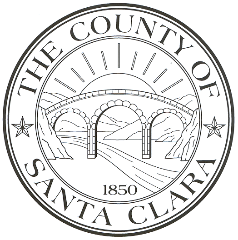 LEA ESTAS INSTRUCCIONES CUIDADOSAMENTE ANTES DE COMPLETARLA DECLARACIÓN DEL SOBRE DE IDENTIFICACIÓN SIN FIRMA. SI NO CUMPLE CON ESTAS INSTRUCCIONES, PUEDE SER QUE SU BOLETA NO SEA CONTADA.Para que su Boleta de Voto por Correo sea contada, complete la declaración a continuación y firme sobre la línea "Firma del Votante", y elija una de las siguientes opciones de devolución: Por favor tenga en cuenta que la firma que proporcione en su declaración puede ser añadida a su historial de registro y se utilice para fines de comparación de firmas en elecciones futuras.Acuda a la Oficina del Registro de Votantes en persona. Puede acudir a nuestra oficina, de lunes a viernes de 8:00 a.m. a 
5:00 p.m. a la dirección que figura al final de esta página, para FIRMAR el sobre original de su Boleta de Voto por Correo o devolver la Declaración del Sobre de Identificación Sin Firma. Esto se debe hacer a más tardar a las 5:00 p.m. 28 días después de la elección.Devuelva la declaración firmada en cualquier Buzón Oficial de Boletas dentro del Condado de Santa Clara. Puede entregar su Declaración del Sobre de Identificación Sin Firma en cualquier Centro de Votación en el Condado de Santa Clara a más tardar a las 8:00 p.m. el Día de la Elección. Visite www.sccvote.org para obtener una lista completa de las ubicaciones y horarios de los Buzones Oficiales de Boletas y Centros de Votación.Envíe por correo postal la declaración firmada a nuestra oficina en el sobre adjunto con franqueo pagado. La Declaración del Sobre de Identificación Sin Firma debe ser recibida en nuestra oficina en la dirección que figura al final de esta página a más tardar a las 5:00 p.m. 28 días después de la elección. No se aceptarán sellos postales después de esa fecha.Envíe por fax la declaración firmada a nuestra oficina. Su declaración enviada por fax debe ser recibida en nuestra oficina a más tardar a las 5:00 p.m. 28 días después de la elección. El número de fax de Voto por Correo es 1(408) 293-6002.Envíe por correo electrónico la declaración firmada a nuestra oficina. Su declaración enviada por correo electrónico debe ser recibida en nuestra oficina a más tardar a las 5:00 p.m. 28 días después de la elección. La dirección de correo electrónico es votebymail@rov.sccgov.org.DECLARACIÓN DEL SOBRE DE IDENTIFICACIÓN SIN FIRMAYo, _________________________________________, soy un votante registrado en el Condado de Santa Clara, Estado de California.                                    (Nombre del Votante)Declaro bajo pena de perjurio que solicité (o recibí) y devolví una boleta de voto por correo y que no he votado ni emitiré más de una boleta en esta elección. Soy un residente del precinto electoral en el que he votado y soy la persona cuyo nombre aparece en el sobre de la boleta de voto por correo. Comprendo que, si cometo o intento cometer algún fraude en relación con la votación, o si ayudo o instigo al fraude o intento ayudar o soy cómplice de fraude en relación con la votación, me pueden condenar por un delito grave penado con encarcelamiento de 16 meses o dos o tres años. Comprendo que, si no firmo esta declaración, significa que se invalidará mi boleta de voto por correo.(Firmado) ________________________________________________________________________________________                                Firma del Votante      	(no se puede aceptar un poder legal)(Testigo) _________________________________________________________________________________________	       Si el votante no puede firmar, él o ella puede hacer una marca que debe ser atestiguada por una persona.Fechado el día ______________________ de __________________________________________ del año ___________.Domicilio Residencial: _______________________________________________________________________________				Calle                                              Ciudad	                                       Código PostalDomicilio Postal: ___________________________________________________________________________________	                                       Calle                                               Ciudad                                                  Código Postal	